FLORIDA WEST COAST OLLI EVENT!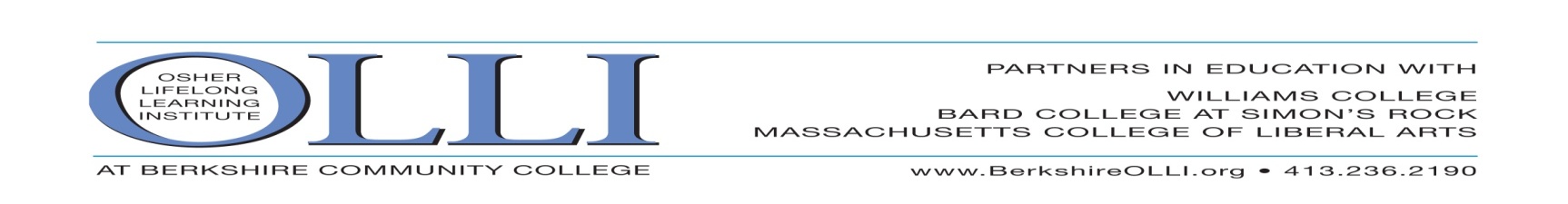 Wednesday, March 8, 2017 10:30amMOTE MARINE LABORATORY & AQUARIUMGuided Tour & LunchJust North of St. Armand’s Circle, Long Boat Key; 1600 Ken Thompson Parkway, Sarasota, FL 34236featuring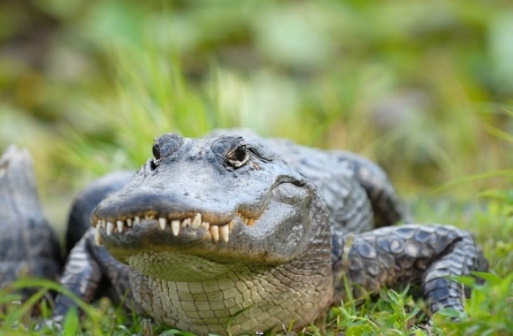 THE TEETH BENEATH: The Wild World       of Gators, Crocs and Caimans  Can you tell a gator from a caiman from a croc?             Think reptiles are quiet critters?      What happens when humans and gators meet?                  Special Guide Extraordinaire: Morty Kallman       Event Leader: Turbi Smilow: 413.822.6825   Special Event Chair: Arline Breskin 413.446.4102
Register online at BerkshireOLLI.org, clip & mail to OLLI at BCC, 1350 West Street, Pittsfield, MA 01201 
or call 413.236.2190 to register. DEADLINE February 27th.
____________________________________________________________________________________
         
MOTE AQUARIUM VISIT, Wednesday, March 8, 2017 RESERVE BY FEB. 27TH         Name(s):_______________________________________________ Cell Phone:______________        Check Lunch Choice:   Chicken salad sandwich     Veggie wrap     Turkey & Swiss                                _______ OLLI member(s) @ $30.00                                            	$__________	                    _____ Non-OLLI Member Guest @ $35 each  			$__________ 	            		                                                GRAND TOTAL	$__________    Payment Options: Check   Visa     Master Card       Discover Card      American Express   Credit Card #: _________________________ Expiration Date (mm-yy)_______ Security code:_______                        Print name as appears on card: ___________________________________________________                   	Billing Address of Card:__________________________________________________________Signature: __________________________________________________